INDICAÇÃO Nº 646/2016“Sugere ao Poder Executivo Municipal a realização de estudos visando à possibilidade de pintura e sinalização de solo nas Ruas Camaiuras esquina com a  Emboabas, próximo ao número 133, no Bairro Jardim Santa Rita de Cássia, neste município.”Excelentíssimo Senhor Prefeito Municipal, Nos termos do Art. 108 do Regimento Interno desta Casa de Leis, dirijo-me a Vossa Excelência para sugerir que, por intermédio do Setor competente, sejam realizados estudos visando a possibilidade de pintura e sinalização de solo nas Ruas Camaiuras esquina com a Emboabas, próximo ao número 133, no Bairro Jardim Santa Rita de Cássia, neste município. Justificativa:Munícipes procuraram este vereador cobrando providências em relação à sinalização de placas e pintura de solo na rua supracitada.A Referidas ruas são bastante movimentadas principalmente em horários de pico, e como não há sinalização muitos condutores acabam se excedendo e colocando em risco a vida de pedestres que utilizam a avenida.Plenário “Dr. Tancredo Neves”, em 28 de Janeiro de 2016.Ducimar de Jesus Cardoso“Kadu Garçom”-Vereador-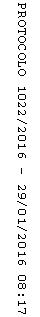 